Ben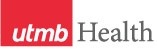 WEEKLY RELAYSWEEKLY RELAYSJuly 28, 2022YOUR DEPARTMENT NEWS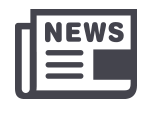 YOUR DEPARTMENT NEWSYOUR DEPARTMENT NEWSUTMB NEWS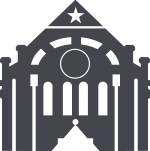 UTMB NEWSCOVID-19 UPDATES    Quick Links   Read the July 26 Clinical Task Force message on Safety Reminders, Treatment and Vaccine UpdatesTravel requirements and guidelines      Safety Requirements   Visitation Policy     Sick or Exposed  Schedule a vaccine or booster online    REMINDER Annual Benefits EnrollmentThe deadline for making changes to your benefits elections, adding or removing dependents or enrolling in a flexible spending account for the 2022–2023 benefits plan year is 11:59 p.m. on July 31. To view or update your current coverage, log in to the My UT Benefits online system by identifying UTMB as your institution and entering your UTMB username and password. For more annual enrollment information, including employee guidebooks and benefits cost worksheets, please see https://www.utmb.edu/hr/employees/compensation-and-benefits/annual-enrollment. New Find-a-Doctor online directory ‘Open Scheduling’ featureUTMB Health’s award-winning  Find-a-Doctor online directory connects patients with UTMB providers. Built, maintained and continually refined by a collaborative team representing multiple UTMB departments, priorities include ensuring that information is up-to-date and accessible, and that it’s presented in a way that works well for end-users and our patient care teams alike. The platform draws information from trusted sources such as POWER and Epic. “Open scheduling” is one of the newest and most well-received features. It allows new or existing patients to review and select available appointment times with UTMB providers. Open scheduling is available now for primary care, women’s health and orthopedics, and being expanded to groups including ENT, allergy and others. To explore the directory or schedule an appointment, visit doctors.utmbhealth.com. For questions or to provide feedback, send email to utmb.health@utmb.edu.   IN CASE YOU MISSED IT Latest video with Houston Moms discusses all things related to children and their eyesightJust in time for back to school, UTMB pediatric optometrist Dr. Ashton Ehlers joined Meagan Clanahan with Houston Moms to discuss all things eyes from when children should be screened and what to do should you need a specialist. To watch the full conversation, visit https://utmb.us/6x5.  COVID-19 UPDATES    Quick Links   Read the July 26 Clinical Task Force message on Safety Reminders, Treatment and Vaccine UpdatesTravel requirements and guidelines      Safety Requirements   Visitation Policy     Sick or Exposed  Schedule a vaccine or booster online    REMINDER Annual Benefits EnrollmentThe deadline for making changes to your benefits elections, adding or removing dependents or enrolling in a flexible spending account for the 2022–2023 benefits plan year is 11:59 p.m. on July 31. To view or update your current coverage, log in to the My UT Benefits online system by identifying UTMB as your institution and entering your UTMB username and password. For more annual enrollment information, including employee guidebooks and benefits cost worksheets, please see https://www.utmb.edu/hr/employees/compensation-and-benefits/annual-enrollment. New Find-a-Doctor online directory ‘Open Scheduling’ featureUTMB Health’s award-winning  Find-a-Doctor online directory connects patients with UTMB providers. Built, maintained and continually refined by a collaborative team representing multiple UTMB departments, priorities include ensuring that information is up-to-date and accessible, and that it’s presented in a way that works well for end-users and our patient care teams alike. The platform draws information from trusted sources such as POWER and Epic. “Open scheduling” is one of the newest and most well-received features. It allows new or existing patients to review and select available appointment times with UTMB providers. Open scheduling is available now for primary care, women’s health and orthopedics, and being expanded to groups including ENT, allergy and others. To explore the directory or schedule an appointment, visit doctors.utmbhealth.com. For questions or to provide feedback, send email to utmb.health@utmb.edu.   IN CASE YOU MISSED IT Latest video with Houston Moms discusses all things related to children and their eyesightJust in time for back to school, UTMB pediatric optometrist Dr. Ashton Ehlers joined Meagan Clanahan with Houston Moms to discuss all things eyes from when children should be screened and what to do should you need a specialist. To watch the full conversation, visit https://utmb.us/6x5.  OPICSLEGEND	PATIENT CARE	EDUCATION & RESEARCH	INSTITUTIONAL SUPPORT	CMC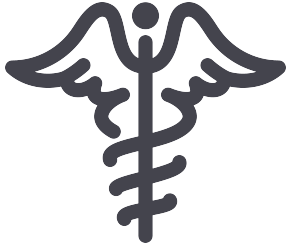 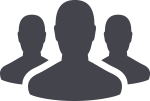 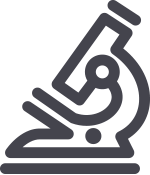 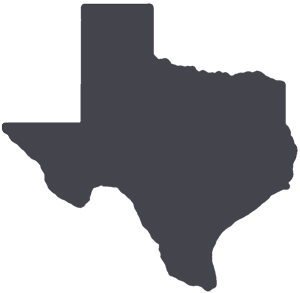 	PATIENT CARE	EDUCATION & RESEARCH	INSTITUTIONAL SUPPORT	CMC	PATIENT CARE	EDUCATION & RESEARCH	INSTITUTIONAL SUPPORT	CMC	PATIENT CARE	EDUCATION & RESEARCH	INSTITUTIONAL SUPPORT	CMCAROUND UTMB (Use the legend above to quickly find items of interest to your team)AROUND UTMB (Use the legend above to quickly find items of interest to your team)AROUND UTMB (Use the legend above to quickly find items of interest to your team)AROUND UTMB (Use the legend above to quickly find items of interest to your team)AROUND UTMB (Use the legend above to quickly find items of interest to your team)         EDUCATION & RESEARCHDeborah Jones, PhD, MSN, RN, selected as a 2022 Fellow of the American Academy of Nursing (AAN)Congratulations to Deborah Jones, PhD, MSN, RN, on being selected as a 2022 Fellow of the American Academy of Nursing (AAN). Dr. Jones, Senior Vice President and Dean of UTMB School of Nursing, is one of 250 nursing leaders chosen this year to join more than 3,000 AAN fellows who are experts in policy, research, administration, practice and academia. Induction into the AAN is a significant milestone in which past and current accomplishments are honored by colleagues within and outside the nursing profession. Dr. Jones will be formally inducted at the AAN’s Health Policy Conference on Oct. 29. Learn more about this achievement and see the full list of 2022 fellows: https://utmb.us/6ww.          EDUCATION & RESEARCHDeborah Jones, PhD, MSN, RN, selected as a 2022 Fellow of the American Academy of Nursing (AAN)Congratulations to Deborah Jones, PhD, MSN, RN, on being selected as a 2022 Fellow of the American Academy of Nursing (AAN). Dr. Jones, Senior Vice President and Dean of UTMB School of Nursing, is one of 250 nursing leaders chosen this year to join more than 3,000 AAN fellows who are experts in policy, research, administration, practice and academia. Induction into the AAN is a significant milestone in which past and current accomplishments are honored by colleagues within and outside the nursing profession. Dr. Jones will be formally inducted at the AAN’s Health Policy Conference on Oct. 29. Learn more about this achievement and see the full list of 2022 fellows: https://utmb.us/6ww. DID YOU KNOW? Congratulations to the UTMB Health Angleton Danbury Campus team members for their recent recognition in The Facts Reader’s Choice Awards for 2022. Angleton Urgent Care clinic and the Angleton Campus’ Emergency Room teams were recognized for the third year in a row. Amy Laird-Payne, Pediatric Primary Care, Lake Jackson, was a first-time awardee and Dr. William Norbury, associate professor and provider with the Department of Surgery’s Plastic Surgery Division, for being recognized in the Reader’s Choice awards for the 2nd year in a row. Kudos to these individuals and teams who continuously strive to provide award winning care through dedication and outstanding service to all of their patients.DID YOU KNOW? Congratulations to the UTMB Health Angleton Danbury Campus team members for their recent recognition in The Facts Reader’s Choice Awards for 2022. Angleton Urgent Care clinic and the Angleton Campus’ Emergency Room teams were recognized for the third year in a row. Amy Laird-Payne, Pediatric Primary Care, Lake Jackson, was a first-time awardee and Dr. William Norbury, associate professor and provider with the Department of Surgery’s Plastic Surgery Division, for being recognized in the Reader’s Choice awards for the 2nd year in a row. Kudos to these individuals and teams who continuously strive to provide award winning care through dedication and outstanding service to all of their patients.